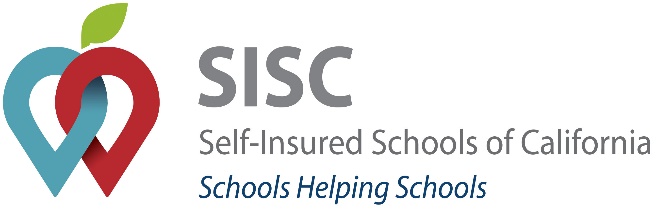 BUILDING NOTIFICATIONNEW CONSTRUCTIONPlease provide the following information:  1.	District Name:	      2.	Contact Person’s Name:        		Phone No.:	     3.	Site Name:		     4.	Site Address:		     	5.	Construction Start Date:	     6.	Estimated Completion Date:	     7.	Estimated Cost of Project:	     	- If more than one building:  Provide estimated value for each building	     	- If more than one building, please provide how far apart the buildings are from one another or provide a diagram of project site	     8.	Number of Buildings:	     	9.	Estimated Total Square Footage:	     10.	Type of Construction	     	i.e. Wood, Blook/Masonry, etc.10.	Name of Architect:	     11.	Name of General Contractor:	     12.	Name of Construction Manager:	     Send this form to Randye Rogers at rarogers@kern.org 